1. Refer to approved Core List.	                                                					*120 total hours required for this degree
Courses that fulfill core curriculum requirements are designated in the course schedule with a blue icon in the far right column.	
2. PSY 304, 333D, and 339 cannot count towards this degree.3. Refer to approved list available at the Human Ecology Advising Center.4. Students can take a maximum of 12 hours the semester they complete an applied practicum. 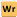 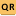 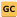 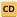 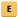 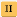 For the “HDF: Option Courses” on your sample plan, take the following courses:Required courses for this option:HDF 347: Socioeconomic Problems of Families (Fall or Spring, once a year) ANDHDF 362: Children and Public Policy Choose 2 courses from the following list:HDF 342: Development of Psychopathology from Infancy through Adolescence (Spring only)HDF 343: Human Development in Minority and Immigrant Families HDF 360: Methods of Family Life Education (Fall or Spring, once a year)HDF 378K Introduction to Early Childhood InterventionHDF 338: Developmentally Appropriate Practices with Young Children (Fall only)HDF 378K: Introduction to Child Life (Spring only)HDF 378K: Sexuality in Human Development and Family Sciences (Infrequent)See the HDFS website for more courses offered by the HDFS department: https://he.utexas.edu/hdfsYear OneHDF 304: Family Relationships (3) Also fulfills Core Social and Behavioral Sciences1HDF 313: Child Dvlp (3) & HDF 113L: Lab (1) Must register for lab firstCH 301: Principles of Chemistry I (3) BIO 311C: Introductory Biology I (3)SDS 302: Data Analysis For Health Sciences (3) Core: English Composition1 – RHE 306 (3)Core: History1 (3)Social Science: ECO, SOC, PSY, ANT2 (3)Core: First Year Signature Course1 – UGS 302/303 (3)General Elective (3)Year Two HDF 305: Health/Devel Across the Lifespan or HDF 306: Intro to Gender/ SexualityHDF 315L: Research Methods in HDFS (3) BIO 311D: Bio II (3) or CH 302: Chemistry II (3)SDS 332: Stat Modeling (3) or M 408N/R: Diff Calc (4)Social Science: ECO, SOC, PSY, ANT2 (3)NTR 306: Fundamentals of Nutrition (3)Core: Humanities1 – E316L, M, N, or P (3)Support Course3 (3)General Elective (3) Core: History1 (3)Year Three – Apply to practicumHDF 340: Eth/Phil/Profsnl Development Issues (3)HDF: Option Course (3) Choose from list on back of this sheetHDF: Option Course (3) Choose from list on back of this sheetHDF: Any additional 3 hours4 (3)Support Course3 (3)Support Course3 (3)Core: Government1 (3)Core: Government1 (3)Additional Science – AST, BIO CH, CS, GEO, M NTR, or PHY (3)General Elective (3)Year Four –  Complete practicum fall or spring semesterHDF: Option Course (3) Choose from list on back of this sheetHDF 652F/652P/655R: Applied/research practicum4 (6)HDF: Any additional 3 hours (3)HDF: Option Course (3) Choose from list on back of this sheetSocial Science: Upper Division ECO, SOC, PSY, ANT2 (3)General Elective (3)Core: Visual And Performing Arts1 (3)General Elective (3)